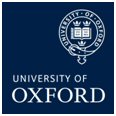 Outside Interests and Outside Work Form                                     APPROVALS MUST BE SOUGHT PRIOR TO ENTERING INTO FORMAL COMMITMENTS. ACADEMIC STAFF: Please use Form OA2 to submit NIL Returns at the end of an academic year (1 October to 30 September). (Note 5) Notes of guidance are at the end of the OA1 form (page 5). The completed form should be retained by the department. Details of outside appointments will be held in CoreHR. A copy should be provided to the applicant.And if the application relates to consulting work to be done privately/independently (and not through Consulting Services at Oxford University Innovation)Signature: __________________________	Date: ___________________
Signature: ___________________________________	Date: ___________________
Name:  ______________________________________
Once signed by the Head of Department or Head of Division, if applicable (Note 5) and a copy has been provided to the applicant, the information should be recorded in CoreHR.Notes on the Completion of the OA1 Form University Policy is set out in ‘Council Regulations 5 of 2004: Regulations for the holding of outside appointments and the conduct of outside work’  –  see https://governance.admin.ox.ac.uk/legislation/council-regulations-5-of-2004 and the ‘Guidance Notes for the holding of outside appointments’ – see information for academic and academic-related staff: https://hr.admin.ox.ac.uk/holding-outside-appointments The University’s Consultancy Policy and Procedures, approved by Personnel Committee: https://researchsupport.admin.ox.ac.uk/innovation/consultancy/consultancy A conflict of interest can occur when your duties to the University compete with your personal interests or your duties to other people or organisations. Actual or perceived conflicts can arise from external activities that are undertaken in addition to your University role, personal relationships, or conflicting roles within the collegiate University. They can be financial, nonfinancial or both.See Policy and additional guidance for information on conflict of interest management plans:  https://researchsupport.admin.ox.ac.uk/integrity/conflict. Where your outside appointment is to a spinout company in which you own or will own a shareholding, Research Services must review the conflict of interest management plan prior to the approval of the Head of Department.The person who signs the forms should be (a) the Head of Department or Faculty Board Chairman; or (b) the Head of Division if the applicant is a Head of Department, or the application is for a total of more than 30 days per academic year (1 October to 30 September); or the line manager of the senior officer making the application (where applicable).	For the avoidance of doubt, the application should be made to the Vice-Chancellor in respect of each of the Pro-Vice-Chancellors with portfolio, the Heads of Division, the Registrar and Bodley’s Librarian.  In the case of the Vice-Chancellor, he or she should submit an application to the Chancellor; the person at the next higher level of authority if the Head of Department (or equivalent) has an interest in the appointment or activity.Academic members of staff who do not need to fill in an OA1 form are requested to complete an OA2 form. This form will be sent at the end of each academic year (1 October to 30 September), so that staff can submit a Nil return.Appendix APrivate consultancies only
 Please help us report to HEFCE and thereby generate funding for the UniversityThe data you provide below will be used only to report in aggregate to HEFCE. No personal / individual identifiers are reported to HEFCE. The data will not be used by the University for any other purpose.Date: ___________________Applicant detailsApplicant detailsApplicant detailsApplicant detailsNameDepartment2.   Nature of outside appointment or activity	2.   Nature of outside appointment or activity	Tick which category appliesTick which category appliesConsultancy - via Consulting Services at Oxford University Innovation (OUI)Consultancy - via Consulting Services at Oxford University Innovation (OUI)Consultancy - private/independent (that is, not through Consulting Services)Consultancy - private/independent (that is, not through Consulting Services)Directorship (Executive or Non-executive. Paid or honorary)Directorship (Executive or Non-executive. Paid or honorary)Start-up  Start-up  University spin-out (through Oxford University Innovation)University spin-out (through Oxford University Innovation)Paid employment (by an external employer)Paid employment (by an external employer)Investment in a business or other entity not publicly listed on a stock exchange and which could be conceived as creating a conflict of interestInvestment in a business or other entity not publicly listed on a stock exchange and which could be conceived as creating a conflict of interestVoluntary work within the University’s working hoursVoluntary work within the University’s working hoursUniversity staff holding an underlying appointment with a previous employerUniversity staff holding an underlying appointment with a previous employerVisiting Professorship > 8 lecturesVisiting Professorship > 8 lecturesOther (please describe)Other (please describe)3.   External Organisation benefiting from outside appointment, activity or investment   (including start-ups, spin-out companies and University subsidiaries)3.   External Organisation benefiting from outside appointment, activity or investment   (including start-ups, spin-out companies and University subsidiaries)3.   External Organisation benefiting from outside appointment, activity or investment   (including start-ups, spin-out companies and University subsidiaries)3.   External Organisation benefiting from outside appointment, activity or investment   (including start-ups, spin-out companies and University subsidiaries)NameAddressAddressDo you have or intend to acquire any financial interest or shareholdings in this organisation (held by you, an immediate family member, or a person with whom you have a close personal relationship) (as per the COI policy definition)?Do you have or intend to acquire any financial interest or shareholdings in this organisation (held by you, an immediate family member, or a person with whom you have a close personal relationship) (as per the COI policy definition)?Do you have or intend to acquire any financial interest or shareholdings in this organisation (held by you, an immediate family member, or a person with whom you have a close personal relationship) (as per the COI policy definition)?Yes / No If Yes, what is your current interest or percentage shareholding?If Yes, what is your current interest or percentage shareholding?If Yes, what is your current interest or percentage shareholding?< 5%5 - 24.9%25 - 49.9%> 50%Provide any other relevant information about the organisation:For Spin-outs through OUI or for other organisations (incl. business start-ups) in which you wish to become involved. Please detail the intellectual property including Know how which may be introduced and names of other University staff or students involved. 4.   Period of appointment or activity4.   Period of appointment or activity4.   Period of appointment or activity4.   Period of appointment or activity4.   Period of appointment or activityStart dateEnd DateNumber of Days Committed in the current academic year under the appointment                                           (1 October (year) to 30 September (year)) Number of Days Committed in the current academic year under the appointment                                           (1 October (year) to 30 September (year)) Number of Days Committed in the current academic year under the appointment                                           (1 October (year) to 30 September (year)) Number of Days Committed in the current academic year under the appointment                                           (1 October (year) to 30 September (year)) Number of Days Committed in the forthcoming academic year under the appointment (1 October (year) to 30 September (year)) Number of Days Committed in the forthcoming academic year under the appointment (1 October (year) to 30 September (year)) Number of Days Committed in the forthcoming academic year under the appointment (1 October (year) to 30 September (year)) Number of Days Committed in the forthcoming academic year under the appointment (1 October (year) to 30 September (year)) 5.   Other outside work activities/appointmentsPlease state all other outside activities or outside work which you have already gained permission to undertake or might expect to apply to undertake during the period covered by the current application.5.   Other outside work activities/appointmentsPlease state all other outside activities or outside work which you have already gained permission to undertake or might expect to apply to undertake during the period covered by the current application.5.   Other outside work activities/appointmentsPlease state all other outside activities or outside work which you have already gained permission to undertake or might expect to apply to undertake during the period covered by the current application.5.   Other outside work activities/appointmentsPlease state all other outside activities or outside work which you have already gained permission to undertake or might expect to apply to undertake during the period covered by the current application.External OrganisationNature of ActivityDays required in                current academic year (1 October (year) to 30 September (year) Days required in forthcoming academic year           (1 October (year) to 30 September (year) 6.   Declaration - In regard to the current application:6.   Declaration - In regard to the current application:6.   Declaration - In regard to the current application:                                    Select answerConflict of Interest Conflict of Interest Conflict of Interest Might the proposed arrangement create, in relation to your work at the University, any actual or perceived conflict of interest?If you answered “Yes” to (i), has this been declared to your Head of Department?If you answered “Yes” to (ii), please delete one of the following as appropriate: I have agreed with my Head of Department that a conflict of interest management plan is not required / ORI have agreed a conflict of interest management plan with my Head of Department and a copy is appended.Might the proposed arrangement create, in relation to your work at the University, any actual or perceived conflict of interest?If you answered “Yes” to (i), has this been declared to your Head of Department?If you answered “Yes” to (ii), please delete one of the following as appropriate: I have agreed with my Head of Department that a conflict of interest management plan is not required / ORI have agreed a conflict of interest management plan with my Head of Department and a copy is appended.Might the proposed arrangement create, in relation to your work at the University, any actual or perceived conflict of interest?If you answered “Yes” to (i), has this been declared to your Head of Department?If you answered “Yes” to (ii), please delete one of the following as appropriate: I have agreed with my Head of Department that a conflict of interest management plan is not required / ORI have agreed a conflict of interest management plan with my Head of Department and a copy is appended.Yes / NoYes / NoYes / NoI undertake to comply with the University’s Policy on Conflict of Interest (Note 3).I undertake to comply with the University’s Policy on Conflict of Interest (Note 3).I undertake to comply with the University’s Policy on Conflict of Interest (Note 3).Yes / NoIntellectual property (IP) and know-howIntellectual property (IP) and know-howIntellectual property (IP) and know-howI am satisfied that the provisions of the proposed arrangement safeguard the University’s rights in intellectual property which may arise during the course of my work for the University and the confidentiality of know-how generated in that context. I am satisfied that the provisions of the proposed arrangement safeguard the University’s rights in intellectual property which may arise during the course of my work for the University and the confidentiality of know-how generated in that context. I am satisfied that the provisions of the proposed arrangement safeguard the University’s rights in intellectual property which may arise during the course of my work for the University and the confidentiality of know-how generated in that context. Yes / No          If “No” please comment.         If “No” please comment.         If “No” please comment.         If “Yes”, name of the funder/collaborator:         If “Yes”, name of the funder/collaborator:         If “Yes”, name of the funder/collaborator:Research grants or contractsResearch grants or contractsResearch grants or contractsI am satisfied that the proposed arrangement is permitted under the terms of any external research grant or contract in which I am involved (or confirm that I have obtained the necessary permissions from the research funder/collaborator).I am satisfied that the proposed arrangement is permitted under the terms of any external research grant or contract in which I am involved (or confirm that I have obtained the necessary permissions from the research funder/collaborator).I am satisfied that the proposed arrangement is permitted under the terms of any external research grant or contract in which I am involved (or confirm that I have obtained the necessary permissions from the research funder/collaborator).Yes / No / N/AUse of University IT or facilitiesUse of University IT or facilitiesUse of University IT or facilitiesI shall abide by the University Regulations Relating to the use of Information Technology Facilities.I shall abide by the University Regulations Relating to the use of Information Technology Facilities.I shall abide by the University Regulations Relating to the use of Information Technology Facilities.Yes / NoI confirm that I shall not make use of any University facilities to pursue my outside activity or work without first obtaining the approval of the Head of the Department for arrangements for such use (including reimbursement at the appropriate economic rate) (see Financial Regulations 8.4).I confirm that I shall not make use of any University facilities to pursue my outside activity or work without first obtaining the approval of the Head of the Department for arrangements for such use (including reimbursement at the appropriate economic rate) (see Financial Regulations 8.4).I confirm that I shall not make use of any University facilities to pursue my outside activity or work without first obtaining the approval of the Head of the Department for arrangements for such use (including reimbursement at the appropriate economic rate) (see Financial Regulations 8.4).Yes / NoI (or my consultancy company which will be the legal contractor) will hold appropriate insurance. Yes/NoI will make it clear to the client that the University is not involved in the consultancy agreement in any way and that I am acting in a private capacity, and I will ensure that my consultancy arrangements do not result in financial risk to the University.Yes/No Please see Appendix A to assist with (anonymous) reporting to HEFCE. 7.   Approval by the Head of Department (or Head of Division, if appropriate) (Note 4)7.   Approval by the Head of Department (or Head of Division, if appropriate) (Note 4)I am satisfied:(i) with the terms of the application as set out above;Yes / No(ii) that this outside commitment will not hinder the applicant from fully carrying out the prescribed duties of their University post;Yes / No / N/A(iii) that, since the outside commitment exceeds 30 days, I have authorised an adjustment to the individual’s salary; and,Yes / No /N/A(iv) that the activities will not result in a conflict of interest with the applicant’s duties to the University OR that I have agreed a conflict of interest management plan with the applicant to appropriately manage arising conflicts of interest.Yes / NoPlease note here any special conditions associated with your approval:HEFCE HEIF funding to the University is influenced by the data we can provide about consulting activity via the annual HE-BCI survey. To maximise the funding to Oxford - funding which supports a wide variety of Knowledge Exchange and Impact activities - we need to report on two aspects of consulting activities undertaken by academic staff. The data provided below will be used only to report in aggregate to HEFCE. No personal / individual identifiers are reported to HEFCE. The data will not be used by the University for any other purpose.HEFCE HEIF funding to the University is influenced by the data we can provide about consulting activity via the annual HE-BCI survey. To maximise the funding to Oxford - funding which supports a wide variety of Knowledge Exchange and Impact activities - we need to report on two aspects of consulting activities undertaken by academic staff. The data provided below will be used only to report in aggregate to HEFCE. No personal / individual identifiers are reported to HEFCE. The data will not be used by the University for any other purpose.Please indicate the total payment ‘band’ Tick one< £1k£1k to £4,999k£5k to £9,999k£10k to £14,999K£15k to £19,999K> £19,999KOtherPlease estimate the total payment to you: £  ___________What Business Type of organisation is the consultancy with?Tick oneSmall-to-Medium Sized Enterprise (SME)SMEs are defined by the European Commission as having fewer than 250 employees, and an annual turnover of not exceeding 50 million euros and/or an annual balance sheet of not exceeding 43 million euros https://ec.europa.eu/growth/smes/business-friendly-environment/sme-definition_enCharity or non-commercial organisationNon-SME commercial organisation